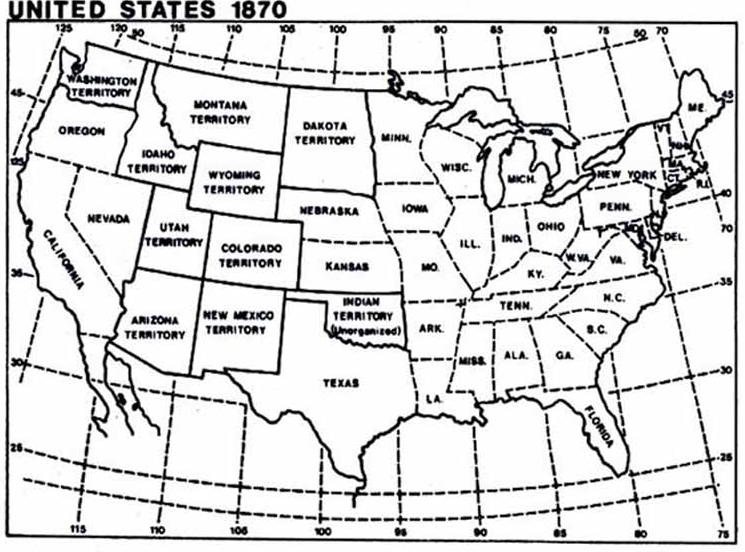 Westward Expansion MapColor the Great Plain states brown  Label states that grew cotton - green (across the south - Arkansas, Mississippi, Alabama, Georgia, North & South Carolina) Label states that grew corn - yellow (Illinois & Nebraska)Color Texas purple & draw cattle trail from Texas to MissouriLabel Birmingham, Alabama, as a part of the steel industry by drawing a red dot  Color industrial areas in the North color blue Draw the Transcontinental RailroadLabel states with Coal Mines with a black dot (WV, TN, KY)